№108                                                                                          от 03 октября  2017 года Р Е Ш Е Н И ЕСобрания  депутатов  муниципального  образования«Шиньшинское сельское поселение»О внесении изменений в решение Собрания депутатов от 09 ноября 2009 года №10 "Об установлении земельного налога"        В связи с внесением изменений в подпункт 6 статьи 389,подпункт 2 статьи 395 Налогового  кодекса  Российской Федерации ,Собрание депутатов муниципального образования "Шиньшинское сельское поселение" решает:      1.Внести в решение Собрания депутатов муниципального образования "Шиньшинское сельское поселение" от 09 ноября 2009 года №10 "Об установлении земельного налога"  следующие изменения и дополнения:     1.1.в пункте 8 исключить абзацы 1-5 и изложить пункт 8 в следующей редакции:"8.Налогоплательщики -физические лица , имеющие право на налоговые льготы в соответствии со статьей 395 Налогового кодекса  Российской Федерации  ,представляют заявление о предоставлении льготы  и документы, подтверждающие  право налогоплательщика  на налоговую льготу , в налоговый орган по своему выбору."      2.Опубликовать настоящее  решение в районную газету "Моркинская земля".      3.Настоящее решение вступает в силу с 1 января 2018 года, но не ранее одного месяца со дня его официального опубликования.Глава муниципального образования,председатель Собрания депутатов"Шиньшинское сельское поселение"                                      Р.НиколаеваПояснительная записка к проекту решения«О внесении изменений в решение Собрания депутатов муниципального образования «Шиньшинское сельское поселение»от 09 ноября 2009 г. № 10Изменения в Решение вносятся в связи с  внесением изменений  в п.п. 6 ст. 389, п.п. 2 ст.395  "О внесении изменений в часть вторую Налогового кодекса Российской Федерации".Руководитель			                     			"Шенше ял кундем"муниципальный образованийын депутатше- влакын  Погынжо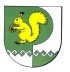 Собрание депутатовмуниципального образования"Шиньшинское сельское поселение"425 154 Морко район.Шенше ял, Петров  урем, 1вТелефон-влак: 9-61-97425 154, Моркинский район,село Шиньша, ул.Петрова, 1вТелефоны: 9-61-97